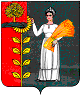 Администрация сельского поселения Верхнематренский сельсовет Добринского муниципального района Липецкой областиРоссийской ФедерацииПОСТАНОВЛЕНИЕ27.03.2020                           с. Верхняя Матренка                          № 16О дополнительных мерах по защите населения в связи с угрозой распространения новой коронавирусной инфекции (2019-пСоV) в сельском поселении Верхнематренский сельсовет Добринскогомуниципального районаЛипецкой области      В соответствии со статьей 4.1 Федерального закона от 21 декабря 1994 года № 68-ФЗ «О защите населения и территорий от чрезвычайных ситуаций природного и техногенного характера», постановлением Правительства Российской Федерации от 30 декабря 2003 года № 794 «О единой государственной системе предупреждения и ликвидации чрезвычайных ситуаций», приказом МЧС России от 22 января 2013 года № 33 «Об утверждении порядка реализации и отмены дополнительных мер по защите населения и территорий от чрезвычайных ситуаций», распоряжением администрации Липецкой области от 10 марта 2020 года №102-р «О введении режима повышенной готовности на территории Липецкой области», на основании протоколов заседаний рабочей группы Государственного совета Российской Федерации по противодействию распространению новой коронавирусной инфекции, вызванной 2019-nCoV, от 20 марта 2020 года № 4-28-3/20, постановлением администрации Липецкой области от 26 марта 2020 года № 159 «О дополнительных мерах по защите населения в связи с угрозой распространения новой коронавирусной инфекции (2019-пСоV) в Липецкой области», руководствуясь постановлением администрации Добринского муниципального района № 227 от 27.03.2020г., Уставом сельского поселения Верхнематренский сельсовет,  администрация сельского поселения Верхнематренский сельсоветПОСТАНОВЛЯЕТ:Принять дополнительные меры по защите населения в связи с угрозой распространения новой коронавирусной инфекции (2019-nCoV):Закрыть для посещения граждан с 28.03.2020г. по 14 апреля 2020 места общедоступных территорий согласно приложения. Старшему специалисту 1 разряда администрации сельского поселения Верхнематренский сельсовет Матушкиной Е.В. довести информацию до населения через объявления, разместить настоящее постановление  на официальном сайте сельского поселения Верхнематренский сельсовет.  Контроль по исполнению настоящего постановления оставляю за собой.Глава администрации                                                   Н.В.Жаворонкова    Приложение к постановлению администрации сельского поселения Верхнематренский сельсоветот 27.03.2020 г.  №  16Места общедоступных территорий,  которые закрыты для посещения граждан1. Центральная площадь, адрес: Липецкая область, Добринский район, с. Верхняя Матренка, ул. Центральная , 312. Спортивные, детские площадки, футбольное поле  расположенные на территории сельского поселения Верхнематренский сельсовет 